ČSS, z.s. – sportovně střelecký klubOstroj OpavaČ. klubu 0004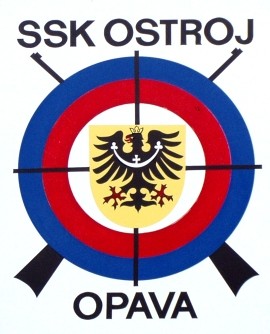 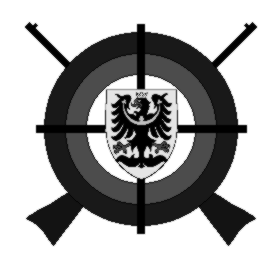 VÝSLEDKOVÁ LISTINASTŘELECKÉ SOUTĚŽEMemoriál Oldřicha GavendyLM, SM 60 a 3x20 Opava, neděle 11. června 2023Druh soutěže:				Memoriál Oldřicha GavendyDatum soutěže:				neděle 11. 6. 2023Místo konaní: 				střelnice Sv. Anna v OpavěPořadatel:				ČSS, z. s. - sportovně střelecký klub Ostroj OpavaOrganizační výbor soutěže:Ředitel:					Jiří Krečmer Hlavní rozhodčí:					Pavlína Krečmerová		rozhodčí č. A1541      PHK:						           Ing. Jiří Krečmer		rozhodčí č. B1641						           Vlasta Zatloukalová		rozhodčí č. B0402RPČ:            					Lukáš Hanke			rozhodčí č. C1990Disciplína:	LM 60Kategorie:	Muži, juniořiDisciplína:	SM 60Kategorie:	DorostenciDisciplína:	SM 60Kategorie:	DorostenkyDisciplína:	LM, SM 3x20Kategorie:	Muži, junioři, dorostenciDisciplína:	SM 3x20Kategorie:	dorostenkyV Opavě 11. 6. 2023                                                                                               Jiří Krečmer                                                                                                ředitel soutěže a předseda klubuTato soutěž je podporována - Magistrátem města Opavy a Ministerstvem obrany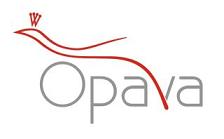 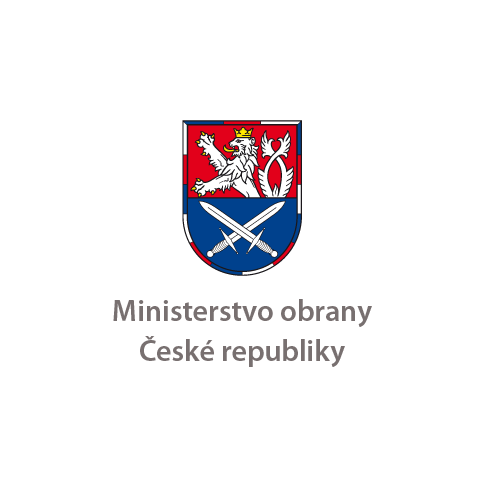 P.Příjmení jménoOrg.Průk.Nar.L1L2L3L4L5L6Celk.C1ENTRICHEL Aleš0370375341995989798989997587372HANKE Lukáš0004401002002959998979998586373KYČERKA Miroslav0034393101960969398959696574294HUDYMAČ Jakub0004417062003939896979594573215KRČIL PetrAVZO 802151969969895929592568196MISKAR Martin0551372851997919196959397563247TESAŘ David0034390581979949493949394562188KARLÍK Ondřej0551254061985939391949397561209VILKUS Jan00340042119559596929293925601610PALUBJÁK MiroslavAVZO 8021519529293968695865482011VÁCLAV Libor022706755197192949190908554214P.Příjmení jménoOrg.Průk.Nar.L1L2L3L4L5L6Celk.C1KůRKA Jan0079438852005979393939498568302KLÁSEK Matyáš0079445922012949397949595568203KLÁSEK Václav0079436502008929697969294567254VÁCLAVÍK Alex0004444052010889697929797567215ONDRA Aleš0551425882007949696959293566236GEBAUER Adam0079444332011959693959195565197ŽÁK Ondřej0551413362006959692919592561208JURÁK Stanislav0551437812007909393939694559199PETEREK Pavel00044350520059292939290945531510TRLICA Karel00044436820109090899489925441211ŠEVČÍK Radim0551450662009919593868890543712BACHAN Jakub0551450672007949091878889539713ŠŤASTNÝ Tomáš0551425872005888889878792531914MACHURA Mikuláš0004449412011878588938784524815HRUŠKA Lukáš0004453222010927991869086524716KUČA Gabriel00044438620117778717182744533P.Příjmení jménoOrg.Průk.Nar.L1L2L3L4L5L6Celk.C1KATZ Klaudie0370399672005969796989898583312ŽÁKOVÁ Renata05514145820079694941009495573263ZETKOVÁ Tereza0551437822004959397959795572294MEIXNEROVÁ B.0004443882010949692929697567255MEIXNEROVÁ Zuzana0004443892010889395949795562186HANÁKOVÁ N.0551450672009929596939195562177SCHWACHOVÁ T.0004449422008928895939494556198KRČILOVÁ Helena0004448912005928890919092543149ODSTRČILOVÁ I.00044538620098791879490915401110JURÁKOVÁ Kateřina05514446120079382928991915381611MARTINCOVÁ L.05514506820108493908892875347P.Příjmení jménoOrg.Průk.Nar.K1K2L1L2S1S2CelkemC1ENTRICHEL Aleš0370375341995979698979397578272HANKE Lukáš00044010020029293100979193566253KLÁSEK Václav0079436502008938793968288539134HUDYMAČ Jakub000441706200390969294818553895ŽÁK Ondřej0551413362006899296947686533126KůRKA Jan0079438852005859195958779532137ONDRA Aleš0551425882007828596918592531118VÁCLAVÍK Alex0004444052010878898927482521139PETEREK Pavel00044350520058986939379815211310JURÁK Stanislav0551437812007767991897886499611BACHAN Jakub05514506720078580858880724906P.Příjmení jménoOrg.Průk.Nar.K1K2L1L2S1S2CelkemC1KATZ Klaudie0370399672005949599989697579342ŽÁKOVÁ Renata0551414582007948795979592560243ZETKOVÁ Tereza0551437822004968893949191553174MEIXNEROVÁ Zuzana0004443892010929391938874531135MEIXNEROVÁ Barbora0004443882010868897938378525106SCHWACHOVÁ Tereza000444942200882908893788151210